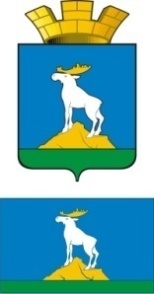 ГЛАВА НИЖНЕСЕРГИНСКОГО ГОРОДСКОГО ПОСЕЛЕНИЯПОСТАНОВЛЕНИЕ28.04.2014 г. №  116г. Нижние Серги  О наделении статусом гарантирующей организации для централизованной системы теплоснабжения  на территории Нижнесергинского  городского  поселения  В соответствии  с Федеральным законом от 06.10.2003 № 131 « Об общих принципах организации местного самоуправления в Российской Федерации», Федеральным законом от 27.07.2010 № 190-ФЗ                                     «О теплоснабжении», руководствуясь  Уставом Нижнесергинского городского поселения,ПОСТАНОВЛЯЮ:1.Наделить статусом гарантирующей организации для централизованной системы теплоснабжения муниципальное унитарное предприятие «Тепловые сети г. Нижние Серги» (далее – гарантирующая организация).2.Установить зоной деятельности гарантирующей организации территорию  города Нижние Серги.3. Направить настоящее постановление в гарантирующую организацию.5. Опубликовать настоящее постановление  путем размещения в сети Интернет на официальном сайте Нижнесергинского городского поселения.4. Контроль за исполнением настоящего постановления оставляю за собой.Глава Нижнесергинскогогородского поселения                                                                 А.М.  Чекасин 